Contexte et historique1.	Brève description du contexte et de la nécessité d'une évaluation MAPS2.	Le pays a-t-il réalisé une évaluation MAPS (ou d'autres évaluations liées aux marchés publics, y compris le PEFA) dans le passé, et quels en ont été les résultats ?Objectif Quel est le(s) objectif(s) principal(aux) de la réalisation d'une évaluation MAPS dans le pays ?Quelles parties de la méthodologie MAPS doivent être appliquées pour obtenir les résultats souhaités (modules de base, modules supplémentaires) ?Portée de l’évaluation Y a-t-il des questions précises sur lesquelles on doit se concentrer ? Quels secteurs gouvernementaux doivent être ciblés (par exemple, au niveau fédéral/étatique, provincial et/ou local ; entreprises appartenant à l'État) ?Quels indicateurs quantitatifs seront utilisés pour mesurer le rendement (ensemble défini d'indicateurs quantitatifs ou indicateurs quantitatifs supplémentaires) ? Sources d’information Pour les informations qualitatives (documents, entretiens, groupes de discussion, etc.), qui les fournira et quelles sources seront utilisées ?Pour les données qualitatives (systèmes de GFP et de passation électronique de marchés, données des ministères et des entités d'audit/contrôle, etc.), qui les fournira et quelles sources seront utilisées ?Dans le cas où la méthodologie de base est appliquée, comment l'échantillon requis pour l'évaluation de l'indicateur 9 doit-il être conçu, et quelle sera sa représentativité ?  Quelles sont les entités adjudicatrices du pays à inclure (c'est-à-dire la liste des ministères/départements, des provinces, des administrations locales, des entreprises publiques et/ou des organismes centraux de passation de marchés) ?Dans le cas où des indicateurs quantitatifs basés sur une enquête seront appliqués (recommandé), qui sera interrogé et quelle est la stratégie pour obtenir un nombre représentatif de réponses ?Leadership et équipe d’évaluation 1.	Qui sera l'institution chef de file ?2.	Quels partenaires externes (internationaux) sont impliqués, le cas échéant ? 3.	Comment sera composé le comité de pilotage de l'évaluation et qui le présidera ? 4.	Qui, le cas échéant, a été désigné comme coordinateur national et quelles sont les ressources à sa disposition ? 5.	Qui sera l'évaluateur principal ? S'il n'est pas connu, comment l'évaluateur principal sera-t-il sélectionné ? 6.	Qui sont les autres membres de l'équipe d'évaluation et quels sont leurs rôles ? Si vous ne le savez pas, comment seront-ils sélectionnés ?Parties prenantes Quelles sont les principales parties prenantes qui doivent être impliquées dans l'évaluation ? Comment seront-elles impliquées, en particulier lors de la collecte des informations et de la validation des résultats et des recommandations ?Communication et utilisation1.	Dans quelle langue l'évaluation sera-t-elle effectuée ? Sera-t-elle traduite dans d'autres langues ? 2.	Comment les résultats de l'évaluation seront-ils communiqués, publiés et utilisés ?Résultats et échéancier Le tableau suivant peut être utilisé pour résumer les résultats à obtenir ainsi que les parties responsables et les délais pour l'évaluation de la MAPS.Le tableau suivant donne un aperçu général de la succession des différentes activités. [À ADAPTER EN FONCTION DES DATES CONCRÈTES]Aide extérieure et budget Quels sont les coûts totaux de l’évaluation?Quelle aide extérieure (s’il y a lieu) et quel budget seront requis ?Qui engagera des experts externes (consultants) ?Qui sera responsable des dispositions logistiques (par exemple, les espaces de bureaux, la planification des entrevues) ?Le tableau suivant peut être utilisé pour estimer le budget : [DEVRAIT ÊTRE ADAPTÉ]ExtrantResponsable 	Coopération avecDate limite [ENTRER LES DATES]Note de synthèseInstitution PrincipaleComité de pilotage d'évaluationDispositions organisationnelles et logistiques (y compris la sélection d'experts/consultants et l'assurance que les informations et données requises sont disponibles)Institution PrincipaleComité de pilotage d'évaluationAnalyse contextuelle du pays Équipe d’évaluationComité de pilotage d'évaluationÉvaluation du système de passation des marchés publicsCollecter des données (qualitatives et quantitatives)Appliquer les indicateurs de la MAPS en utilisant l'approche en trois étapes (voir le Guide de l'utilisateur de la MAPS, paragraphes 13-24).Équipe d’évaluationComité de pilotage d'évaluationÉlaboration de recommandations en vue d'une réforme prioritaireÉquipe d’évaluationComité de pilotage d'évaluationValidation des conclusionsÉquipe d’évaluationParties prenantesRapport d'évaluation ÉbaucheExamen/commentairesRapport finalÉquipe d’évaluationComité de pilotage d'évaluationEn cas d'assurance-qualité de la MAPS :Secrétariat de la MAPS/ Groupe technique consultatif de l'évaluationProjet de rapport : Commentaires :Rapport final :Publication du rapport d'évaluation de la MAPSSecrétariat de la MAPSTâche  /  Semaine123456789101112Note de synthèse, LogistiqueAnalyse contextuelle du paysÉvaluation: Collecte des donnéesÉvaluation: Analyse (en 3 étapes)RecommandationsRédaction du rapportValidationAssurance-qualité de la MAPS Rapport final, publication RubriqueCoût unitaireCoût unitaireUnitésTotal Expert(s) externe(s) :  (Des lignes individuelles doivent être indiquées pour chaque type d'expert, s'il existe des différences en termes de taux ou de nombre de jours).Personnel des partenaires externes (le cas échéant)Soutien administratifSous-total Équipe d’évaluationSous-total Équipe d’évaluationSous-total Équipe d’évaluationSous-total Équipe d’évaluationDéplacements internationauxDéplacements locauxFrais d’hébergement et indemnités journalièresSous-total dépenses de voyageSous-total dépenses de voyageSous-total dépenses de voyageSous-total dépenses de voyageRéunions et ateliersTraductionCommunications et impressionAutres dépensesSous-total Autres dépensesSous-total Autres dépensesSous-total Autres dépensesSous-total Autres dépensesCOÛTS TOTAUX ESTIMÉS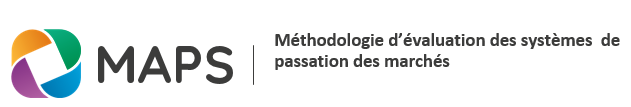 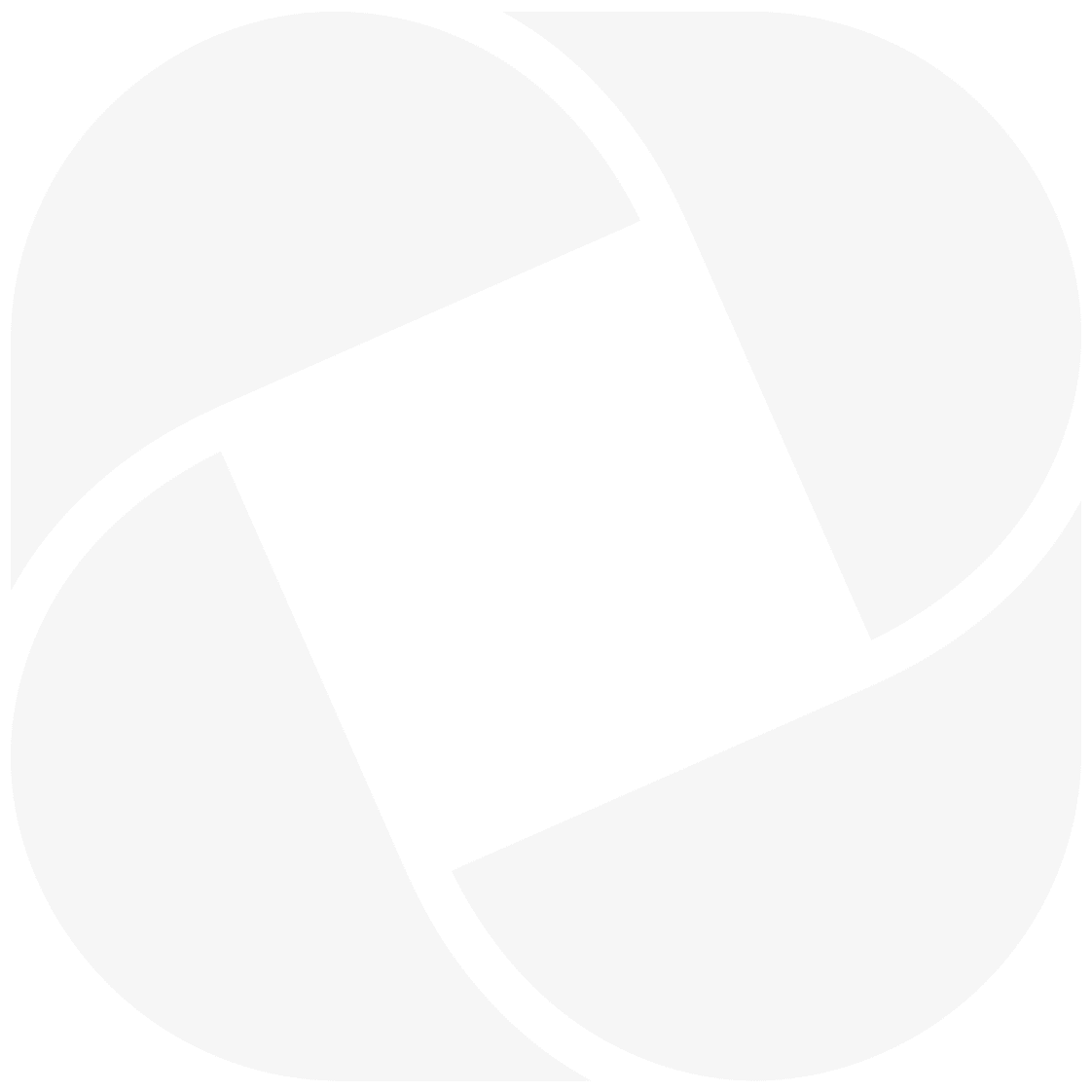 